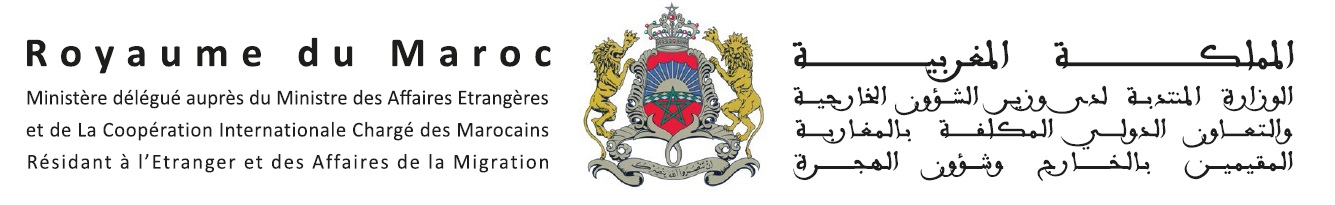 برنامج الجولات المسرحية لفائدة المغاربة المقيمين بالخارج برسم الموسم 2019-2020استمارة الترشيح ملحوظة هامة: تملأ هذه الاستمارة بعناية من طرف الممثل القانوني للفرقة المسرحية  بواسطة الحاسوب.الفرقة المسرحيةاسم الفرقة المسرحية الفرقة المسرحيةتاريخ التأسيسالفرقة المسرحيةمقر الفرقة المسرحية الفرقة المسرحيةرقم الهاتفالفرقة المسرحيةالبريد الالكترونيالممثل القانوني للفرقة المسرحيةاسم رئيس الفرقة المسرحية الممثل القانوني للفرقة المسرحيةرقم الهاتف المحمولالممثل القانوني للفرقة المسرحيةالبريد الالكترونيالعمل المسرحيعنوان العرض المسرحيالعمل المسرحينبذة عن العرض المسرحيالعمل المسرحيعدد وأعضاء الطاقم الفني المشارك في العرضالعمل المسرحيعدد وأعضاء الطاقم التقني المشارك في العرضالجولة المسرحيةالبلدان المقترحةالجولة المسرحيةالمدن المقترحةالجولة المسرحيةعدد العروض(من 4 إلى  10 عروض)الجولة المسرحيةالتكلفة الإجماليةتجربة الفرقة المسرحية في تقديم جولات مسرحية بالخارجعدد العروض المقدمةتجربة الفرقة المسرحية في تقديم جولات مسرحية بالخارجالبلدانتجربة الفرقة المسرحية في تقديم جولات مسرحية بالخارجعدد الجولاتتوقيع رئيس الفرقة المسرحية وخاتم الفرقة المسرحية